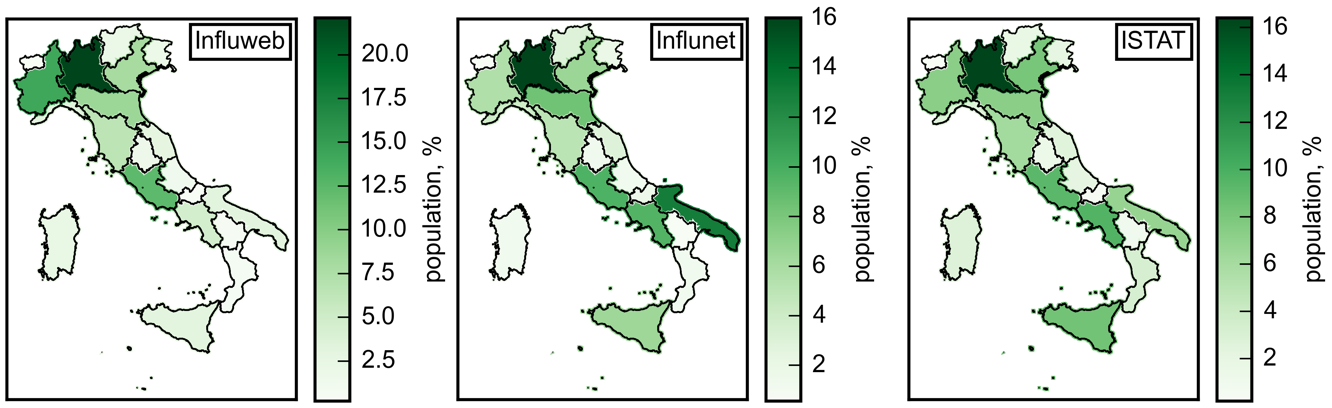 A. Geographical distribution of the Influweb active participants in comparison with the Influnet sample and the Italian population for the 2012-2013 influenza season.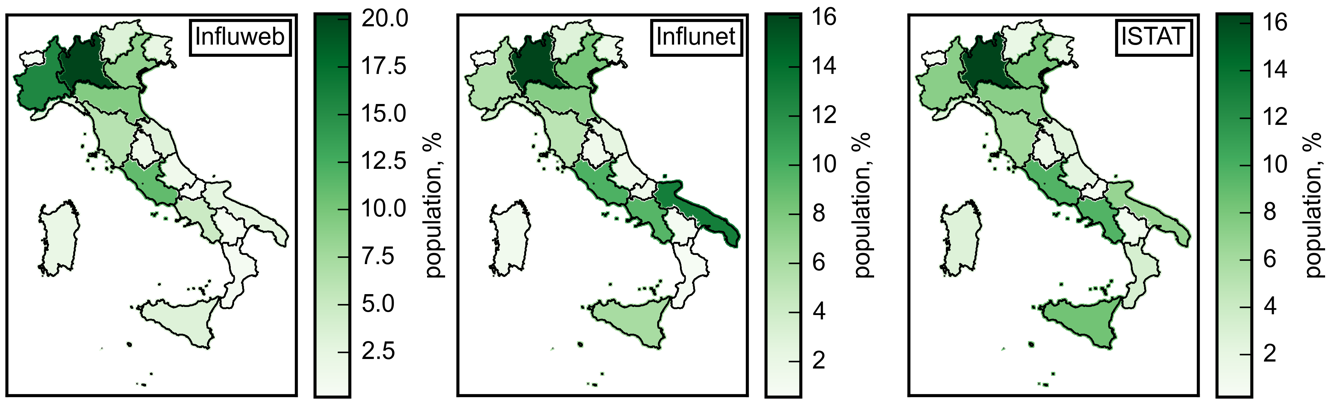 B. Geographical distribution of the Influweb active participants in comparison with the Influnet sample and the Italian population for the 2013-2014 influenza seasons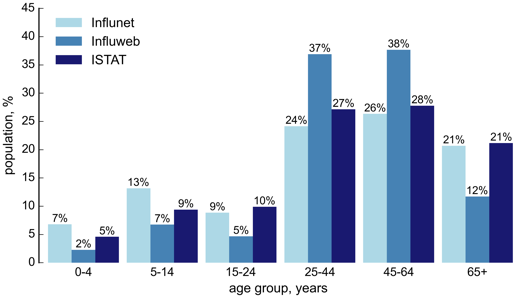 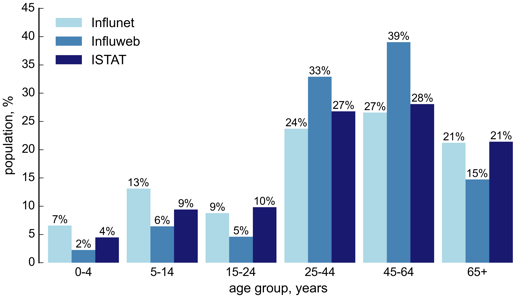 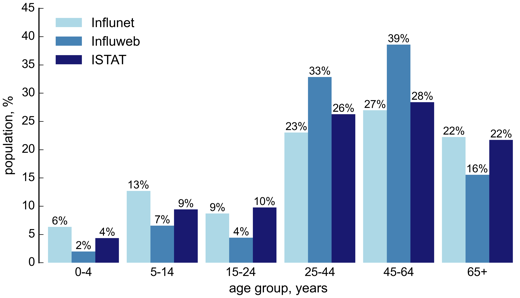 C Comparison of the Influweb population with the Influnet sample and the Italian general population for the 2012-2013, 2013-2014 and 2014-2015 respectively.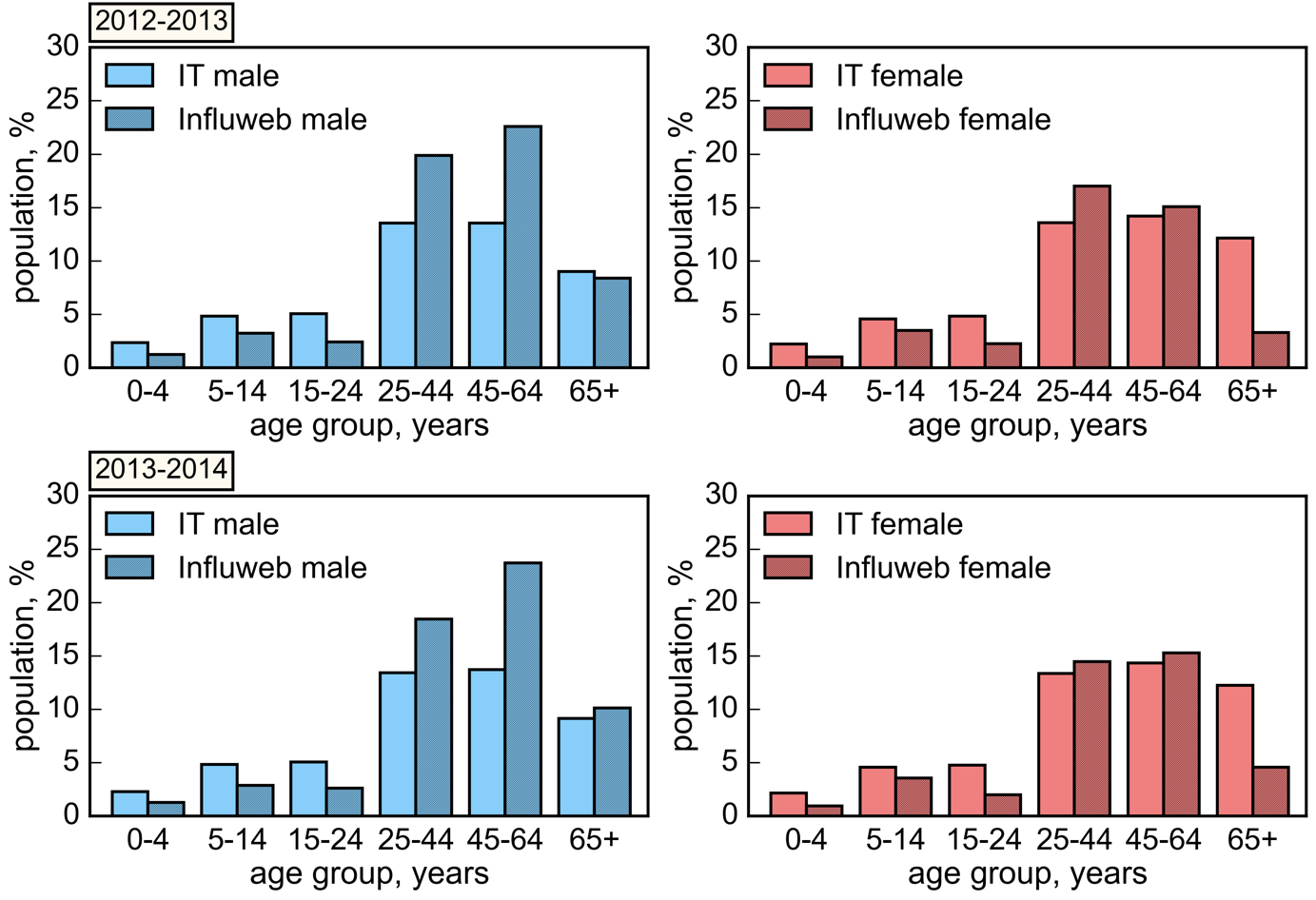 D Comparison of the Influweb population in different age and gender categories with the Italian population for the three seasons under study.A Sensitivity analysis with respect to the choice of the baseline period for the attack rates analysis.seasonbaseline
weeksEstimated Attack Rate % (95% CI)Estimated Attack Rate % (95% CI)Estimated Attack Rate % (95% CI)seasonbaseline
weeksAge Groups, yearsAge Groups, yearsAge Groups, yearsseasonbaseline
weeks25-4445-64≥ 652012-201347-5116.06 (0, 39.92)18.72 (0, 38.95)-2012-2013 46-5110.76 (0, 35.49)18.7 (0, 38.96)-2012-2013 46-508.89 (0, 35.67)12.76 (0, 35.59)-2012-2013 47-5015.7 (0, 41.15)12.77 (0, 35.56)-2013-201447-5210.75 (0, 31.3)4.04 (0, 18.42)12.04 (0, 28.4)2013-201446-5210.8 (0, 30.72)6.63 (0, 20.17)13.0 (0, 28.92)2013-201447-5112.47 (0, 33.57)4.48 (0, 19.35)10.5 (0, 27.56)2013-201446-5111.05 (0, 31.77)4.99 (0, 19.27)11.65 (0, 28.17)2014-201547-5116.2 (0, 41.39)19.43 (0, 38.73)15.32 (0, 38.72)2014-201546-5119.23 (0, 42.41)17.51 (0, 36.22)19.18 (0, 41.48)2014-201546-5017.82 (0, 42.3)16.66 (0, 36.43)24.3 (0.63, 45.98)2014-201547-5012.37 (0, 39.02)20.14 (0, 40.3)21.46 (0, 44.53)